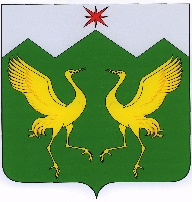 КРАСНОЯРСКИЙ КРАЙ ШУШЕНСКИЙ ПОСЕЛКОВЫЙ СОВЕТ ДЕПУТАТОВРЕШЕНИЕ19.01.2024                                           пгт  Шушенское   	                          № 70 - 178О назначении публичных слушаний по обсуждению проекта постановления администрации Шушенского района «О предоставлении разрешения на условно разрешенный вид использования земельных участков».В соответствии со статьей 28 Федерального закона от 06.10.2003 № 131-ФЗ «Об общих принципах организации местного самоуправления в Российской Федерации», руководствуясь статьей 41 Устава поселка Шушенское Шушенского района Красноярского края, решением Шушенского поселкового Совета депутатов от 28.07.2017 № 39-64 «Об утверждении Положения об организации и проведении публичных слушаний в поселке Шушенское» (в редакции от 02.03.2018 № 48-88, от 04.05.2018 № 51-94, от 11.01.2019 № 61-122, от 15.03.2019 № 63-129, от 22.12.2022 г. № 49вн-126), Шушенский поселковый Совет депутатов РЕШИЛ:1. Назначить публичные слушания по обсуждению проекта постановления администрации Шушенского района «О предоставлении разрешения на условно разрешенный вид использования земельных участков» на 26 января 2024 года с 11 часов 00 минут по адресу: 662713, Красноярский край, Шушенский район, пгт. Шушенское, ул. Ленина, д. 64, 2 этаж, актовый зал администрации Шушенского района.2. Опубликовать информационное сообщение о дате, времени, месте проведения публичных слушаний по обсуждению проекта постановления администрации Шушенского района «О предоставлении разрешения на условно разрешенный вид использования земельных участков».    3. Создать и утвердить состав комиссии по проведению 26 января 2024 года публичных слушаний по обсуждению проекта постановления администрации Шушенского района «О предоставлении разрешения на условно разрешенный вид использования земельных участков», согласно приложению 1 к настоящему решению.   4. Возложить на комиссию по проведению публичных слушаний по обсуждению проекта постановления администрации Шушенского района «О предоставлении разрешения на условно разрешенный вид использования земельных участков» организацию по подготовке и проведению публичных слушаний, в соответствии с решением Шушенского поселкового Совета депутатов от 28.07.2017 № 39-64 «Об утверждении Положения об организации и проведении публичных слушаний в поселке Шушенское» (в редакции от 02.03.2018 № 48-88, от 04.05.2018 № 51-94, от 11.01.2019 № 61-122, от 15.03.2019 № 63-129, от 22.12.2022 г. № 49вн-126). 5. Комиссии по проведению публичных слушаний по обсуждению проекта постановления администрации Шушенского района «О предоставлении разрешения на условно разрешенный вид использования земельных участков»:  - организовать прием письменных предложений и замечания по проекту постановления администрации Шушенского района «О предоставлении разрешения на условно разрешенный вид использования земельных участков»;  - при обращении заинтересованных жителей поселка Шушенское разъяснять порядок проведения публичных слушаний по обсуждению проекта постановления администрации Шушенского района «О предоставлении разрешения на условно разрешенный вид использования земельных участков».  6. Комиссии по проведению публичных слушаний разместить проект постановления администрации Шушенского района «О предоставлении разрешения на условно разрешенный вид использования земельных участков» и необходимые документы на официальном сайте муниципального образования Шушенский район: arshush.ru.   7. Письменные предложения и замечания жителей поселка Шушенское по проекту постановления администрации Шушенского района «О предоставлении разрешения на условно разрешенный вид использования земельных участков» принимаются комиссией по проведению публичных слушаний по адресу: 662713, Красноярский край, Шушенский район, пгт. Шушенское, ул. Ленина, д. 64, каб. № 58, № 60 (отдел обеспечения градостроительной деятельности администрации Шушенского района), электронной почте arshush_ogd@43.krskcit.ru и на официальном сайте муниципального образования Шушенский район: arshush.ru.   8. Комиссии по проведению публичных слушаний по обсуждению проекта постановления администрации Шушенского района «О предоставлении разрешения на условно разрешенный вид использования земельных участков» оформить итоговые документы публичных слушаний и направить в Шушенский поселковый Совет депутатов.9. Решение (резолютивную часть протокола) публичных слушаний, заключение о результатах публичных слушаний по обсуждению проекта постановления администрации Шушенского района «О предоставлении разрешения на условно разрешенный вид использования земельных участков» опубликовать в газете «Ведомости органов местного самоуправления поселка Шушенское и на официальном сайте муниципального образования поселок Шушенское «shushsovet.ru».  10. Настоящее решение подлежит опубликованию в газете «Ведомости органов местного самоуправления поселка Шушенское» и вступает в силу после его официального опубликования.11. Контроль за исполнением настоящего решения возложить на постоянную комиссию по управлению собственностью, землепользованию, экологии, природоохранной деятельности, торговли, общественному питанию и бытовому обслуживанию населения.Глава поселка, исполняющий полномочияпредседателя Шушенского поселкового Совета депутатов                                                                                   В.Ю. КузьминПриложение 1 к решению Шушенского поселкового Совета депутатов от 19.01.2024 № 70 - 178Комиссия по проведению 26 января 2024 года публичных слушаний по обсуждению проекта постановления администрации Шушенского района «О предоставлении разрешения на условно разрешенный вид использования земельных участков»Едифанова Елена Сергеевна – начальник отдела обеспечения градостроительной деятельности администрации Шушенского района – председатель комиссии (докладчик);Скляр Софья Витальевна – главный специалист отдела обеспечения градостроительной деятельности администрации Шушенского района – заместитель председателя комиссии;Павлова Светлана Николаевна – главный специалист отдела обеспечения градостроительной деятельности администрации Шушенского района – секретарь комиссии;члены комиссии:Тугарева Татьяна Александровна – инженер МКУ «Земля и Имущество» администрации Шушенского района.